ВОЛОГОДСКАЯ ОБЛАСТЬ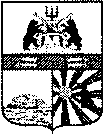 ГОРОД ЧЕРЕПОВЕЦМЭРИЯФИНАНСОВОЕ УПРАВЛЕНИЕРАСПОРЯЖЕНИЕ12.11.2019 № 72О создании Комиссии по оценке эффективности функционирования антимонопольного комплаенсаВ соответствии с распоряжением финансового управления мэрии города от 06.05.2019 № 26 «О создании и организации системы внутреннего обеспечения  соответствия требованиям антимонопольного законодательства в финансовом управлении мэрии города»:1. Создать Комиссию по оценке эффективности функционирования антимонопольного комплаенса и утвердить ее состав (приложение 1). 2. Утвердить Порядок работы Комиссии по оценке эффективности функционирования антимонопольного комплаенса (приложение 2).3. Распоряжение подлежит размещению на официальном сайте мэрии города Череповца.Заместитель мэра города,начальник финансового управления мэрии                                             А.В. ГуркинаУТВЕРЖДЕНраспоряжением финансового управления мэрии городаот 12.11.2019 № 72(приложение 1)СОСТАВКОМИССИИ ПО ОЦЕНКЕ ЭФФЕКТИВНОСТИФУНКЦИОНИРОВАНИЯ АНТИМОНОПОЛЬНОГО КОМПЛАЕНСАДиректор автономной некоммерческой организации поддержки предпринимательства «Агентство Городского Развития», председатель Комиссии;                              руководитель Образовательной программы «Государственное и муниципальное управление» Бизнес-школы Череповецкого государственного университета, заместитель председателя Комиссии;главный специалист организационно-правового отдела финансового управления мэрии, секретарь Комиссии;члены Комиссии:региональный менеджер ПАО «Банк СГБ»;помощник управляющего Вологодского отделения № 8638 ПАО «Сбербанк».УТВЕРЖДЕН распоряжением финансового управления мэрии городаот 12.11.2019 № 72(приложение 2)ПОРЯДОКРАБОТЫ КОМИССИИ ПО ОЦЕНКЕ ЭФФЕКТИВНОСТИФУНКЦИОНИРОВАНИЯ АНТИМОНОПОЛЬНОГО КОМПЛАЕНСА(ДАЛЕЕ – ПОРЯДОК)1. К функциям Комиссии по оценке эффективности функционирования антимонопольного комплаенса (далее – Комиссия) относятся ежегодное рассмотрение и оценка мероприятий финансового управления мэрии в части, касающейся функционирования антимонопольного комплаенса, рассмотрение и утверждение доклада об антимонопольном комплаенсе в сроки, установленные распоряжением финансового управления мэрии города от 06.05.2019 № 26 «О создании и организации системы внутреннего обеспечения соответствия требованиям антимонопольного законодательства в финансовом управлении мэрии города».2. Деятельность Комиссии и принятие решения осуществляется на коллегиальной основе, путем свободного, открытого и гласного обсуждения вопросов, входящих в ее компетенцию.3. Заседания Комиссии назначаются председателем Комиссии по необходимости.4. В состав Комиссии входят председатель Комиссии, его заместитель, секретарь и члены Комиссии.5. На заместителя председателя Комиссии возлагаются полномочия по исполнению обязанностей председателя Комиссии, в случае отсутствия последнего. В отсутствие секретаря Комиссии его обязанности исполняет любой член Комиссии, назначенный председателем.6. Секретарь организует работу Комиссии, ведет протоколы заседаний, оформляет документацию Комиссии, при принятии Комиссией решения не обладает правом голоса.7. Заседание Комиссии созывается по мере необходимости, но не менее одного раза в год, председателем Комиссии, его заместителем.8. Повестка очередного заседания Комиссии, а также иные необходимые материалы формируются и рассылаются ответственным секретарем составу Комиссии за 3 рабочих дня до даты заседания.9. Заседание Комиссии считается правомочным, если на нем присутствует не менее половины от общего числа членов Комиссии, с учетом председателя Комиссии. 10. Решение Комиссии принимается открытым голосованием простым большинством голосов присутствующими на заседании членами Комиссии. При равенстве голосов решающим является голос председателя Комиссии (в случае его отсутствия – заместителя председателя).11. По итогам заседания Комиссии оформляется протокол, подписываемый председателем (в случае его отсутствия – заместителем председателя) и секретарем Комиссии.